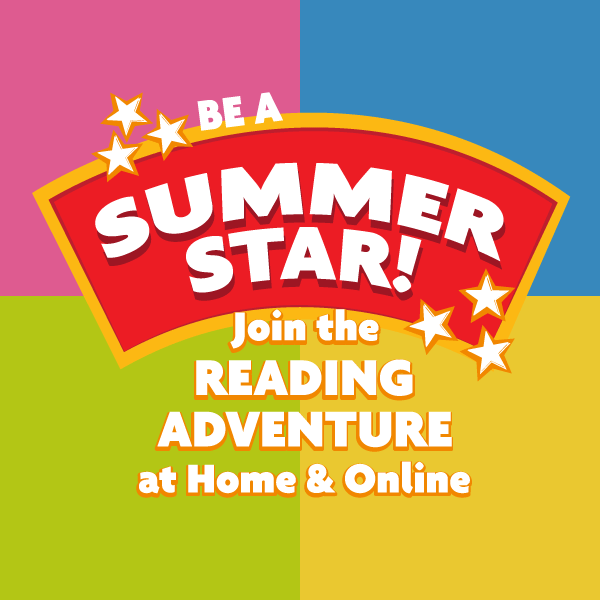 Summer Stars National Reading Adventure 2020Summer Stars is the public library national summer reading programme for children that runs from the 15th of June until the end of August. All children throughout the country are invited to join the adventure and to enjoy the fun and pleasure of reading and writing over the summer. Summer Stars is non-competitive and every child who reads even one book is regarded as having completed the programme – and it’s all completely free!Activities for Summer Stars 2020: Summer Stars BorrowBox: Browse, borrow, read and listen to the Summer Stars collection of children’s e-books and e-audio books through the library’s BorrowBox app. This is free for all members to use from anywhere, anytime. Non-members can join online for free at https://www.librariesireland.ie/join-your-library.Online Storytime: Summer Stars storytime will be delivered by library staff and Irish authors including chapter-a-day readings from books, available through your local library social media pages and through the video gallery at www.summerstars.ie.Story Competition: As well an enjoying the amazing worlds of books, Summer Stars is also celebrating children’s imaginations by running a short story competition, An Unexpected Adventure. There are three age categories with great prizes for all the winners and runners-up.Books: As public libraries continue to expand the services provided on a phased basis over the coming months, some authorities will provide book lending services to children where possible. Please check with your local library if book lending services are available.Online Quizzes: Check your local library social media and website for upcoming Summer Stars online quizzes and scavenger hunts! Full details of the programme are available at www.summerstars.ie. 
Right to Read The Summer Stars Reading Adventure is an element of the Right to Read initiative, which is co-ordinated at national level by the Right to Read Steering Group, chaired by the Department of Rural and Community Development. Right to Read is an annual programme to support literacy and reading development across local authorities and is led locally by the public library service. Key elements of the Right to Read service currently include a network of local partners supporting and co-operating in literacy and reading development activities and a series of annual reading activities including Spring into Storytime, Summer Stars, Children’s Book Festival and Family Time at Your Library.